Отчет о мероприятии, посвященном 300-летию Кузбасса.В рамках подготовки к 300-летию Кузбасса в МБДОУ №42 был проведен флэш-моб «Мы живем в  Кузбассе»Цель: познакомить детей с картой Кемеровской области, с гербами разных городов Кузбасса.С детьми была проведена беседа с использованием фотографий и иллюстраций, в ходе которой дети познакомились с картой Кемеровской области, разными городами, входящими в ее состав и гербами этих городов.Затем дети станцевали для воспитанников других групп, тем самым дети показали свою принадлежность к родному краю и призвали других объединяться и делать хорошие дела на благо Кузбасса.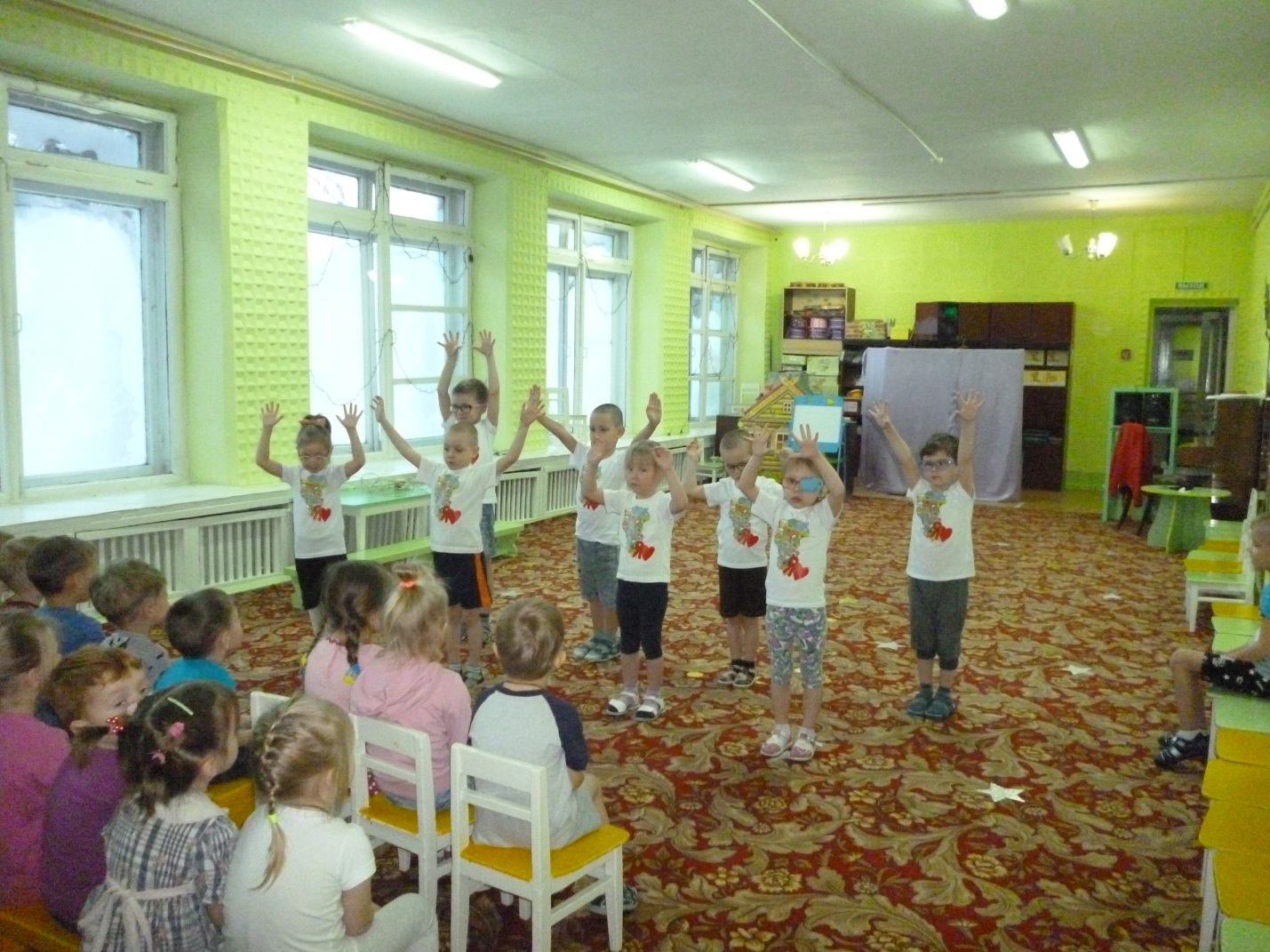 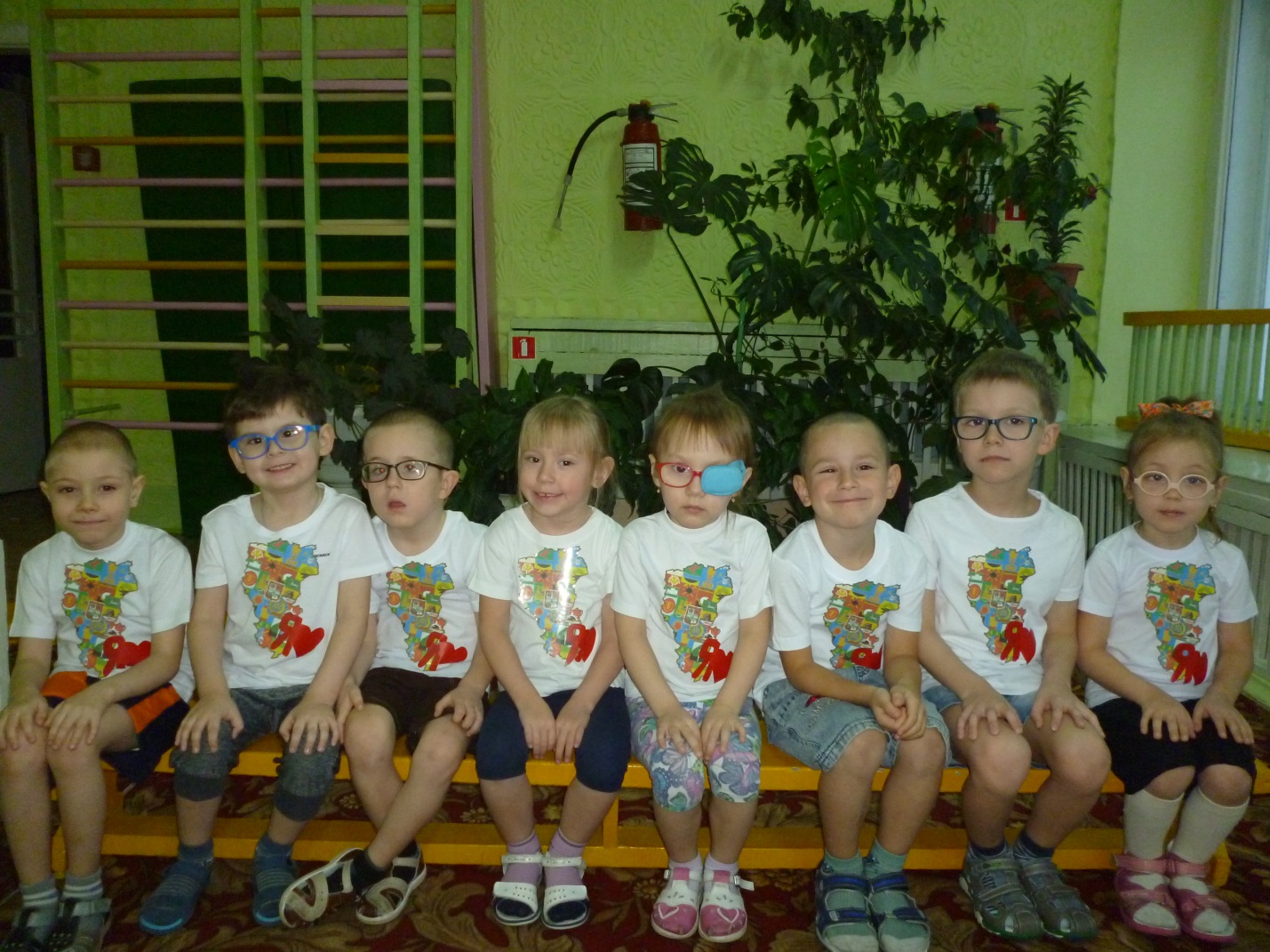 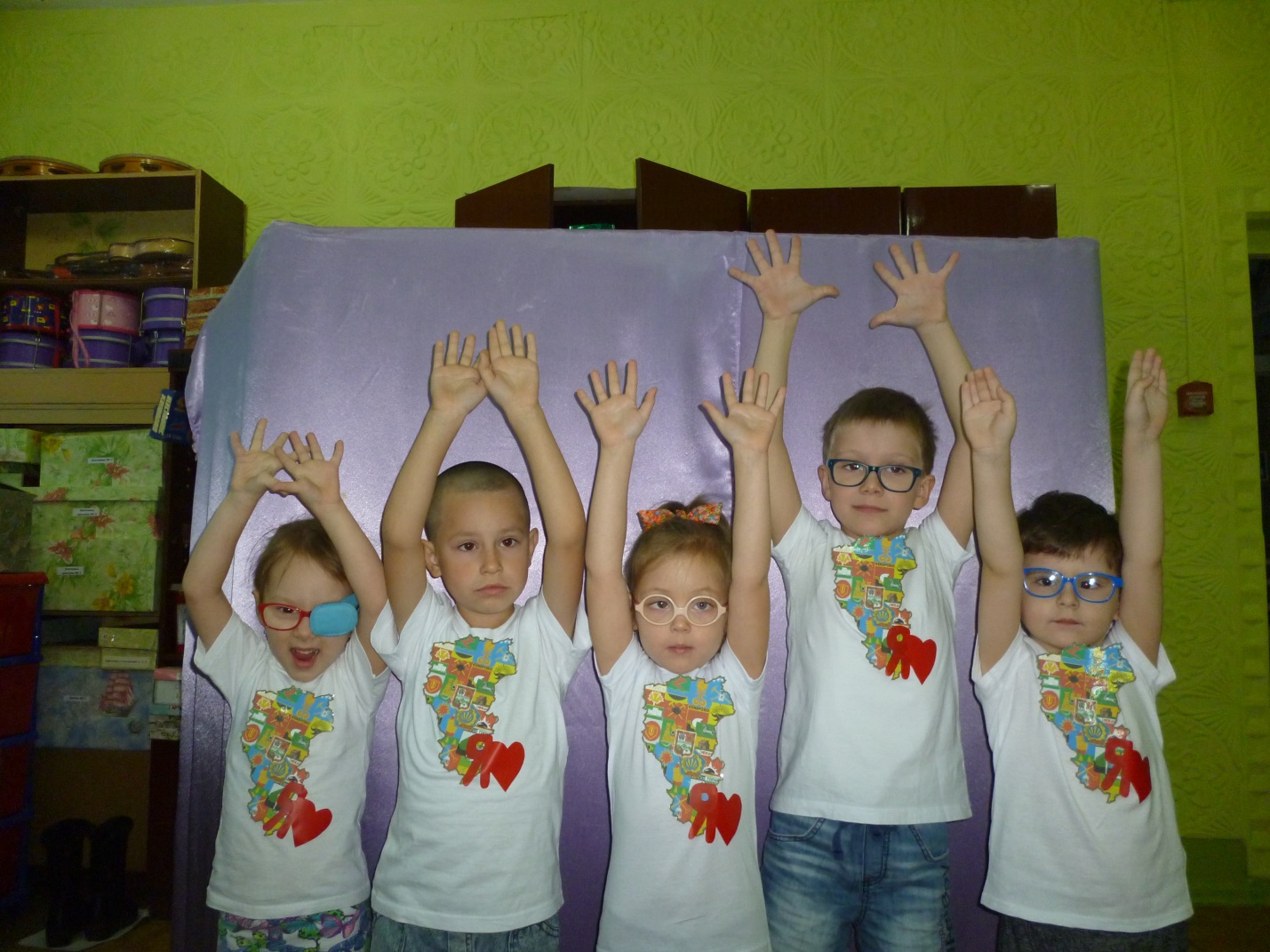 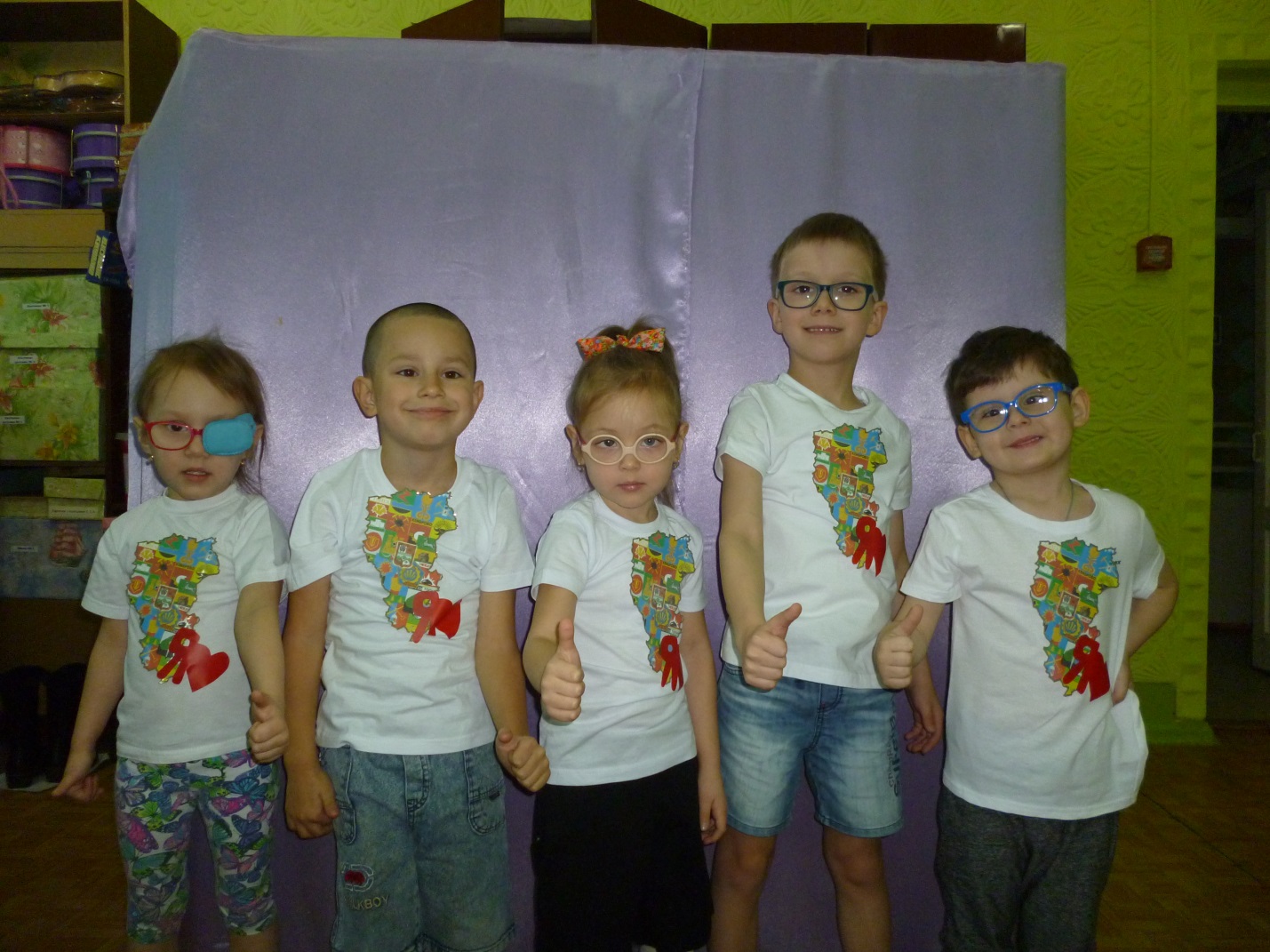 